Grupa 5-6 latki15.04W tym tygodniu zabieram dzieci na farmę. :) 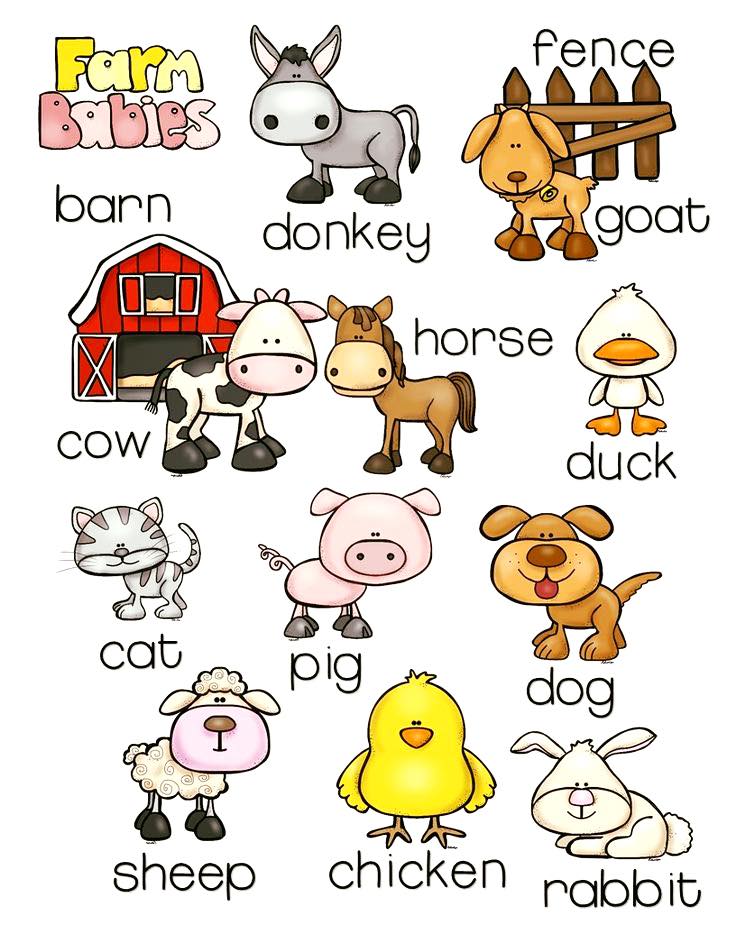 Proszę o powtórzenie z rodzicami słów. Spróbujmy zapamiętać podstawowe słowa:Donkey – wymowa donkiHorse – wymowa horsCow – wymowa kawDog – wymowa dogPig – wymowa pigCat – wymowa katSheep – wymowa szipChicken – wymowa czikenRabbit – wymowa rabitHave a nice day 😊 Miłego dnia